5100EXERCICE MIXTE ; prénom................................................résultat.........................sur 100%le complément du nom (genitiv)L’HEURELES NÉGATIONSles chiffresLE TEMPS 6; EXERCICES DE CONSTRUCTION DE PHRASESSITUATIONS ORALESdu vill veta hur du kommer till Sacré-Cœurdu vill veta hur du tar tunnelbanan från Notre Dame till Eiffeltornetdu behöver växla 1 euromynt till 2 50-centimesmyntdu frågar om de säljer frimärken i bokhandelndu ber att få en påse till i affärenfråga om studerande har rabatter för inträdet till muséet (étudiant; des réductions)förklara för en fransman vad ”Pytt i panna” ärfråga var toaletterna liggerbe att få rumsnyckel 555säg att lampan inte fungerar på hotellrummetbe att få mer  bröd på restaurangenfråga var du kan hitta en butik som säljer modekläderdu vill bli av med en envis försäljareen fransman frågar dig vad du tycker om  euron; vad säger du?berätta lite om dig  självdet är slut på tvål på restaurangtoalettendu frågar en kompis vad han/hon tycker om Irakkrigetfråga och berätta för varandra vad ni har gjort i helgenLES COMPARAISONSphrases courantes niveau gta version 1phrases courantes niveau 3a version 2phrases courantes niveau 3a version 3phrases courantes niveau 3b version 1phrases courantes niveau 3b version 2phrases courantes niveau 3b version 3traduisez en français 1Vad säger du när...................................1traduisez en français:2Vad säger du när...................................2corrigéphrases courantes niveau 3a version 1phrases courantes niveau 3a version 2phrases courantes niveau 3a version 3phrases courantes niveau 3b version 1phrases courantes niveau 3b version 2phrases courantes niveau 3b version 3traduisez en français 1Vad säger du när...................................1traduisez en français:2Vad säger du när...................................2DIALOGUEsäg att du:TOUT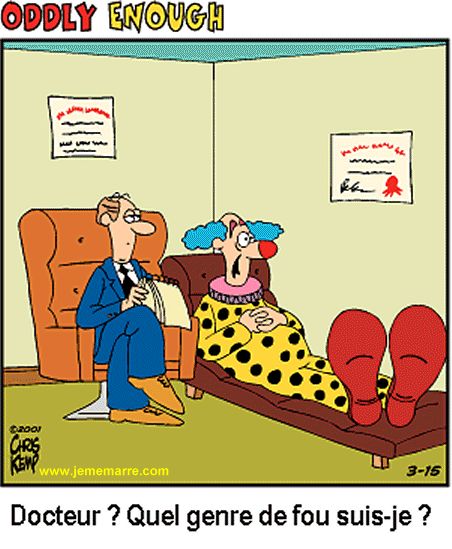 dina hushans systerderas husvårt provera bröderhennes bokdina problemle genre (un - une)................voiture/................garage/................station/...............rangement/...............café/..............ville/..............bureau/................village/..................idiot/..................affaire/.................boutique/...........frère/.............père/..............sœur/.............tête/..............temps/..............oiseau/............feuille/.............copainles adjectifsett stort blått hustvå små gröna grodor (une grenouille)tre hemska dagarfem gamla svenska bilaren intelligent personen vacker pojkeen ful kvinnaen ung manHur mycket är klockan?Var bor du?Hur gammal är du?Vilken färg är det?Varför?När kommer du?Vad är det?Vem är det?Hur mycket kostar det?Var ligger tunnelbanan?Vad är det för väder?Vad heter huvudstaden?Vilken är valutan?1Bilens  märke (une voiture=en bil; une marque=ett märke)12Jacquelines trehjuling (un tricycle)23Pojkens kjol (un garçon – une jupe)34Läkarens fru (un médecin – une femme)45Rummets pris (une chambre  - un prix)521.3018.5514.4519.1011.2017.3516.1508.18je travaille - jag arbetarelle mange beaucoup - hon äter mycketnous comprenons tout - vi förstår allttu as gagné - du har vunnitil vient ce soir - han kommer i kvällcykelvélo kopptassehotellhôtelkortcarte pennastylo museummusée (m)skolaécoletjejkompiscopinekartaplanstadvillekoppenen pennacyklarnatjejkompisenstädernakartanmuséetmuséernapennankortenett museumcykelnen kartaen koppstadenen cykelkorteten stadpennornatjejkompisarnaen tjejkompisen skolakartornaskolankopparnaett hotellett korthotellet5759609845157426534077190896752det blåserdet är varmtdet är soligtdet är dåligt väderdet regnardet snöardet är vackert väderdet är kalltallt som hon berättarjag förstår inte vad du sägerVad säger du?allt du berättar är santalla känner Claude Françoisni skall genast börja förståMaryse hoppade ur fåtöljen (sauter)Jeanne hoppar ur sängenVar sover ni?Var sov ni?Stefan kommer kanske och hämtar bilenMarie kommer kanske inte att känna igen Céline (reconnaître)Hur mycket tjänade du?Michel berättar en historia.Vi reste tillsammansen historia som jag skall berätta en annan gångvar och en av mina kollegor förstårallt som jag har skrivit är felYann är längre än PierreMarie är vackrare än Christineen cd är dyrare än en bokdet är finare härdet är varmare idag än i gårhan kommer oftare hit än jagen svensk film är roligare än en amerikansk filmden roligaste filmen jag har sett heter............hon är den dummaste personen i hela världenhan är dummare än en sopkvast (un balai)Volvo är den dyraste bilenArmstrong är världens bästa cyklistMadeleinekakan är den läckraste kakan (délicieux)det största problemet det är vädreten god vänen bättre vänden bästa vännenhon sjunger brahan sjunger bättrejag sjunger bästvad har hänt?vad har du gjort?vad tycker du om....?han är född i........han är död i...............vad studerar han?hur är hans/hennes barndom?vad gör hans/hennes föräldrar?var är hon född?har han syskon?han missar sin studentexamenhan debuterar vid 15 års ålderhan vill studera juridikhan är mycket begåvadlyckasmisslyckashan är upptäckthan gör stor succédet är en mycket känd sångarehan har spelat i många filmerhan gifter sig med...han äktar/gifter sig medskiljasen älskareen älskarinnaett mästerverkgöra karrärhan arbetar som journalisthon skriver myckethan/hennes första romanromanen handlar omhan gör stor succéhar han syskon?han är mycket begåvadvad har du gjort?var är hon född?hon skriver mycketvad studerar han?en älskaregöra karrärskiljashan äktar/gifter sig medett mästerverken älskarinnahan är född i........han vill studera juridikhan missar sin studentexamenlyckashan/hennes första romanhan är död i...............misslyckashan arbetar som journalistdet är en mycket känd sångarehan har spelat i många filmervad har hänt?romanen handlar omvad gör hans/hennes föräldrar?han debuterar vid 15 års åldervad tycker du om....?hur är hans/hennes barndom?han är upptäckthan gifter sig med...han äktar/gifter sig medvad gör hans/hennes föräldrar?han vill studera juridikhan debuterar vid 15 års åldervar är hon född?han missar sin studentexamendet är en mycket känd sångarehan är mycket begåvadvad tycker du om....?han/hennes första romanhan gifter sig med...göra karrärromanen handlar omvad har hänt?skiljasmisslyckaslyckashan gör stor succévad har du gjort?vad studerar han?hon skriver myckethan är upptäckthan har spelat i många filmeren älskarinnahar han syskon?ett mästerverkhan är född i........en älskarehur är hans/hennes barndom?han arbetar som journalisthan är död i...............önskaha behov av, behövaha intryck av attlarva sig, göra dumheterhandlaantauppskattamissta sigtroha rätt attha rättuttryckaändra åsiktönska, vilja haha felhoppashävdakrävaansefråga, be, krävauppskattainseminnastänka påha för avsikt atttänka, tycka, ansediskastädagöra sina läxortvättafinna, anseestimerfaire la vaissellefaire la lessiveavoir le droit deconsidérerespérerse rendre compte deprétendresouhaitertrouverdésirersupposerse souvenir deexprimerchanger d’aviscroireexigeravoir tortfaire les coursesse tromperfaire le condemanderavoir raisonapprécieravoir l’impression queavoir l’intention depenseravoir besoin defaire le ménagefaire ses devoirssongerfaire le ménagefaire la vaissellefaire la lessivefaire les coursesfaire le confaire ses devoirsestimerpensertrouverconsidérerespérercroireprétendresupposerse rendre compte dese souvenir deapprécierchanger d’avissouhaiterdésirerexprimeravoir l’impression queavoir l’intention deavoir besoin deavoir le droit deavoir raisonavoir tortse tromperdemanderexigersongerVad gör vi i kväll? Vi klär ut oss.Är långfredagen lovdag i Frankrike? Nej, man arbetar hela dagen.Pauline har just ätit en crêpe med räkor bara för att smaka.Tycker du om cider? Nej, jag föredrar apelsinjuice.Kyparn! Jag vill beställa. Finns det kall mjölk?Barnen sitter runt (autour de) granen den 24 december på kvällen.När allt kommer omkring, bör vi förstå att de unga männen är rädda.Vi känner en flicka vars mamma är sjuksköterska.Bor du hos honom? Nej, men jag åker med honom till arbetet.Maries naglar är trasiga efter klättringen.Staden är omgiven av höga berg vars toppar är täckta av snö.För första gången är jag rädd. Men jag bör inte visa det.Vilken fantastisk utsikt, tänker han.Det är jobbigt att klättra. Bergen är höga.Nu är vi fullkomligt utmattade och genomblöta av svett.Vi skall tillbringa en vecka i Grenoble för att åka skidor.Vill du komma med oss?Jag säger inte nej till detta förslag.Då skall jag boka två rum genast.Tidigt på morgonen ska kabinliften ta oss ända upp till toppen av berget.Vi kommer att ha behov av arbetare nästa år.Arbetet är inte för de lata.Gör ni hela arbetet för hand?De svenska turisterna har åkt på semester till Mâcon för att uppleva atmosfären på en vingård.De anlände den tredje september.Den unge mannen som har gjort ett reportage om druvorna har ännu inte gett sig iväg.Jag har aldrig tänkt på det.Efter vinskörden vilade vinodlaren sig lite grann.Men kvinnorna vilade inte sig.du berättar att du ska klättra i berg nära Grenoble i sydöstra Frankrike?du frågar om nedfärden är besvärlig?du berättar att luften är frisk och utsikten är fantastisk där uppe på toppen?du beskriver att vissa berg är täckta av snö på sommaren?du inte förstår?du uppmanar din kamrat att öppna ryggsäcken?du talar om att du är rädd?du talar om att du är mycket trött?du berättar att du skall åka slalom i Chamonix?du talar om att i Savojen ska du smaka ostfondue?du talar om att du är lite besviken?du talar om för din kompis att du hoppas att han mår bra?du föredrar kabinliften?det är nödvändigt att reservera ett rum genast?du talar om att du har fått nog av längdåkning men tycker mycket om utförsåkning?Vad gör vi i kväll? Vi klär ut oss.Är långfredagen lovdag i Frankrike? Nej, man arbetar hela dagen.Pauline har just ätit en crêpe med räkor bara för att smaka.Tycker du om cider? Nej, jag föredrar apelsinjuice.Kyparn! Jag vill beställa. Finns det kall mjölk?Barnen sitter runt (autour de) granen den 24 december på kvällen.När allt kommer omkring, bör vi förstå att de unga männen är rädda.Vi känner en flicka vars mamma är sjuksköterska.Bor du hos honom? Nej, men jag åker med honom till arbetet.Maries naglar är trasiga efter klättringen.Staden är omgiven av höga berg vars toppar är täckta av snö.För första gången är jag rädd. Men jag bör inte visa det.Vilken fantastisk utsikt, tänker han.Det är jobbigt att klättra. Bergen är höga.Nu är vi fullkomligt utmattade och genomblöta av svett.Vi skall tillbringa en vecka i Grenoble för att åka skidor.Vill du komma med oss?Jag säger inte nej till detta förslag.Då skall jag boka två rum genast.Tidigt på morgonen ska kabinliften ta oss ända upp till toppen av berget.Vi kommer att ha behov av arbetare nästa år.Arbetet är inte för de lata.Gör ni hela arbetet för hand?De svenska turisterna har åkt på semester till Mâcon för att uppleva atmosfären på en vingård.De anlände den tredje september.Den unge mannen som har gjort ett reportage om druvorna har ännu inte gett sig iväg.Jag har aldrig tänkt på det.Efter vinskörden vilade vinodlaren sig lite grann.Men kvinnorna vilade inte sig.du berättar att du ska klättra i berg nära Grenoble i sydöstra Frankrike?du frågar om nedfärden är besvärlig?du berättar att luften är frisk och utsikten är fantastisk där uppe på toppen?du beskriver att vissa berg är täckta av snö på sommaren?du inte förstår?du uppmanar din kamrat att öppna ryggsäcken?du talar om att du är rädd?du talar om att du är mycket trött?du berättar att du skall åka slalom i Chamonix?du talar om att i Savojen ska du smaka ostfondue?du talar om att du är lite besviken?du talar om för din kompis att du hoppas att han mår bra?du föredrar kabinliften?det är nödvändigt att reservera ett rum genast?du talar om att du har fått nog av längdåkning men tycker mycket om utförsåkning?vad har hänt?qu’est-ce qui s’est passé?vad har du gjort?qu’est-ce que tu as fait?vad tycker du om....?qu’est-ce que tu penses de......?han är född i........il est né à.........han är död i...............il est mort à.........vad studerar han?qu’est-ce qu’il fait comme études?hur är hans/hennes barndom?comment est son enfance?vad gör hans/hennes föräldrar?que font ses parents?var är hon född?où est-elle née?har han syskon?il a des frères et soeurs?han missar sin studentexamenil rate son bachan debuterar vid 15 års ålderil débute à l’âge de 15 anshan vill studera juridikil veut faire des études de droithan är mycket begåvadil est très douélyckasréussirmisslyckaséchouerhan är upptäcktil est découverthan gör stor succéil fait un grand succèsdet är en mycket känd sångarec’est un chanteur très connuhan har spelat i många filmeril a joué dans plusieurs filmshan gifter sig med...il se marie avec...........han äktar/gifter sig medil épouseskiljasdivorceren älskareun amanten älskarinnaune maîtresseett mästerverkun chef d’oeuvregöra karrärfaire une carrièrehan arbetar som journalistil travaille comme journalistehon skriver mycketelle écrit beaucouphan/hennes första romanson premier romanromanen handlar omle roman parle de..........han gör stor succéil fait un grand succèshar han syskon?il a des frères et soeurs?han är mycket begåvadil est très douévad har du gjort?qu’est-ce que tu as fait?var är hon född?où est-elle née?hon skriver mycketelle écrit beaucoupvad studerar han?qu’est-ce qu’il fait comme études?en älskareun amantgöra karrärfaire une carrièreskiljasdivorcerhan äktar/gifter sig medil épouseett mästerverkun chef d’oeuvreen älskarinnaune maîtressehan är född i........il est né à.........han vill studera juridikil veut faire des études de droithan missar sin studentexamenil rate son baclyckasréussirhan/hennes första romanson premier romanhan är död i...............il est mort à.........misslyckaséchouerhan arbetar som journalistil travaille comme journalistedet är en mycket känd sångarec’est un chanteur très connuhan har spelat i många filmeril a joué dans plusieurs filmsvad har hänt?qu’est-ce qui s’est passé?romanen handlar omle roman parle de..........vad gör hans/hennes föräldrar?que font ses parents?han debuterar vid 15 års ålderil débute à l’âge de 15 ansvad tycker du om....?qu’est-ce que tu penses de......?hur är hans/hennes barndom?comment est son enfance?han är upptäcktil est découverthan gifter sig med...il se marie avec...........han äktar/gifter sig medil épousevad gör hans/hennes föräldrar?que font ses parents?han vill studera juridikil veut faire des études de droithan debuterar vid 15 års ålderil débute à l’âge de 15 ansvar är hon född?où est-elle née?han missar sin studentexamenil rate son bacdet är en mycket känd sångarec’est un chanteur très connuhan är mycket begåvadil est très douévad tycker du om....?qu’est-ce que tu penses de......?han/hennes första romanson premier romanhan gifter sig med...il se marie avec...........göra karrärfaire une carrièreromanen handlar omle roman parle de..........vad har hänt?qu’est-ce qui s’est passé?skiljasdivorcermisslyckaséchouerlyckasréussirhan gör stor succéil fait un grand succèsvad har du gjort?qu’est-ce que tu as fait?vad studerar han?qu’est-ce qu’il fait comme études?hon skriver mycketelle écrit beaucouphan är upptäcktil est découverthan har spelat i många filmeril a joué dans plusieurs filmsen älskarinnaune maîtressehar han syskon?il a des frères et soeurs?ett mästerverkun chef d’oeuvrehan är född i........il est né à.........en älskareun amanthur är hans/hennes barndom?comment est son enfance?han arbetar som journalistil travaille comme journalistehan är död i...............il est mort à.........önskasouhaiterha behov av, behövaavoir besoin deha intryck av attavoir l’impression quelarva sig, göra dumheterfaire le conhandlafaire les coursesantasupposeruppskattaappréciermissta sigse trompertrocroireha rätt attavoir le droit deha rättavoir raisonuttryckaexprimerändra åsiktchanger d’avisönska, vilja hadésirerha felavoir torthoppasespérerhävdaprétendrekrävaexigeranseconsidérerfråga, be, krävademanderuppskattaestimerinsese rendre compte deminnasse souvenir detänka påsongerha för avsikt attavoir l’intention detänka, tycka, ansepenserdiskafaire la vaissellestädafaire le ménagegöra sina läxorfaire ses devoirstvättafaire la lessivefinna, ansetrouverestimeruppskattafaire la vaissellediskafaire la lessivetvättaavoir le droit deha rätt attconsidéreranseespérerhoppasse rendre compte deinseprétendrehävdasouhaiterönskatrouverfinna, ansedésirerönska, vilja hasupposerantase souvenir deminnasexprimeruttryckachanger d’avisändra åsiktcroiretroexigerkrävaavoir tortha felfaire les courseshandlase trompermissta sigfaire le conlarva sig, göra dumheterdemanderfråga, be, krävaavoir raisonha rättapprécieruppskattaavoir l’impression queha intryck av attavoir l’intention deha för avsikt attpensertänka, tycka, anseavoir besoin deha behov av, behövafaire le ménagestädafaire ses devoirsgöra sina läxorsongertänka påfaire le ménagestädafaire la vaissellediskafaire la lessivetvättafaire les courseshandlafaire le conlarva sig, göra dumheterfaire ses devoirsgöra sina läxorestimeruppskattapensertänka, tycka, ansetrouverfinna, anseconsidéreranseespérerhoppascroiretroprétendrehävdasupposerantase rendre compte deinsese souvenir deminnasapprécieruppskattachanger d’avisändra åsiktsouhaiterönskadésirerönska, vilja haexprimeruttryckaavoir l’impression queha intryck av attavoir l’intention deha för avsikt attavoir besoin deha behov av, behövaavoir le droit deha rätt attavoir raisonha rättavoir tortha felse trompermissta sigdemanderfråga, be, krävaexigerkrävasongertänka påVad gör vi i kväll? Vi klär ut oss.Qu'est-ce qu'on fait ce soir? On se déguise/Nous nous déguisons.Är långfredagen lovdag i Frankrike? Nej, man arbetar hela dagen.Le Vendredi saint est un jour férié en France?Pauline har just ätit en crêpe med räkor bara för att smaka.Pauline vient de manger une crêpe aux crevettes seulement pour goûter/essayer.Tycker du om cider? Nej, jag föredrar apelsinjuice.Tu aimes le cidre? Non, je préfère le jus d'orange.Kyparn! Jag vill beställa. Finns det kall mjölk?Garçon/Monsieur! Je veux commander. Il y a du lait froid?Barnen sitter runt (autour de) granen den 24 december på kvällen.Les enfants sont assis autour du sapin le 24 décembre au soir.När allt kommer omkring, bör vi förstå att de unga männen är rädda.Après tout nous devons comprendre que les jeunes hommes ont peur.Vi känner en flicka vars mamma är sjuksköterska.Nous connaissons une fille dont la mère est infirmière.Bor du hos honom? Nej, men jag åker med honom till arbetet.Tu habites chez lui? Non, mais je vais avec lui au travail.Maries naglar är trasiga efter klättringen.Les ongles de Marie sont cassés après l'escalade.Staden är omgiven av höga berg vars toppar är täckta av snö.La ville est entourée de hautes montagnes dont les sommets sont couverts de neige.För första gången är jag rädd. Men jag bör inte visa det.Pour la première fois j'ai peur. Mais je ne dois pas le montrer.Vilken fantastisk utsikt, tänker han.Quelle vue magnifique, pense-t-il.Det är jobbigt att klättra. Bergen är höga.C'est pénible de grimper. Les montagnes sont hautes.Nu är vi fullkomligt utmattade och genomblöta av svett.Maintenant nous sommes complètement crevé(e)s et trempé(e)s de sueur.Vi skall tillbringa en vecka i Grenoble för att åka skidor.Nous passerons/Nous allons passer une semaine à Grenoble pour faire du ski.Vill du komma med oss?(Est-ce que) tu veux venir avec nous?Jag säger inte nej till detta förslag.Je ne dis pas non à cette proposition.Då skall jag boka två rum genast.Alors je réserverai/je vais réserver/ deux chambres tout de suite.Tidigt på morgonen ska kabinliften ta oss ända upp till toppen av berget.Tôt le matin le téléphérique nous emmènera/va nous emmener/ jusqu'au sommet de la montagne.Vi kommer att ha behov av arbetare nästa år.Nous aurons/nous allons avoir besoin d'ouvriers l'année prochaine.Arbetet är inte för de lata.Le travail n'est pas pour les paresseux.Gör ni hela arbetet för hand?(Est-ce que) vous faites tout le travail à la main?De svenska turisterna har åkt på semester till Mâcon för att uppleva atmosfären på en vingård.Les touristes suédois sont allés en vacances à Mâcon pour vivre l'atmosphère d'un vignoble.De anlände den tredje september.Ils sont arrivés le trois septembre.Den unge mannen som har gjort ett reportage om druvorna har ännu inte gett sig iväg.Le jeune homme, qui a fait un reportage sur les raisins, n'est pas encore parti.Jag har aldrig tänkt på det.Je n'y ai jamais pensé.Efter vinskörden vilade vinodlaren sig lite grann.Après les vendanges le vigneron s'est reposé un peu.Men kvinnorna vilade inte sig.Mais les femmes ne se sont pas reposées.du berättar att du ska klättra i berg nära Grenoble i sydöstra Frankrike?Je grimperai/Je vais grimper/ près de Grenoble dans le Sud-Est de la France.du frågar om nedfärden är besvärlig?(Est-ce que) la descente est pénible?du berättar att luften är frisk och utsikten är fantastisk där uppe på toppen?L'air est frais et la vue est magnifique là-haut au sommet.du beskriver att vissa berg är täckta av snö på sommaren?Certaines montagnes sont couvertes de neige en été.du inte förstår?Je ne comprends pas.du uppmanar din kamrat att öppna ryggsäcken?Ouvre le sac à dos!du talar om att du är rädd?J'ai peur.du talar om att du är mycket trött?Je suis très fatigué(e).du berättar att du skall åka slalom i Chamonix?Je ferai du ski alpin à Chamonix.du talar om att i Savojen ska du smaka ostfondue?En Savoie je dégusterai la fondue au fromage.du talar om att du är lite besviken?Je suis un peu déçu(e)du talar om för din kompis att du hoppas att han mår bra?J'espère que tu vas bien.du föredrar kabinliften?Je préfère le téléphérique.det är nödvändigt att reservera ett rum genast?Il faut réserver une chambre tout de suite.du talar om att du har fått nog av längdåkning men tycker mycket om utförsåkning?J'en ai marre du ski de fond mais j'aime beaucoup le ski alpin.Vad gör vi i kväll? Vi klär ut oss.Qu'est-ce qu'on fait ce soir? On se déguise/Nous nous déguisons.Är långfredagen lovdag i Frankrike? Nej, man arbetar hela dagen.Le Vendredi saint est un jour férié en France?Pauline har just ätit en crêpe med räkor bara för att smaka.Pauline vient de manger une crêpe aux crevettes seulement pour goûter/essayer.Tycker du om cider? Nej, jag föredrar apelsinjuice.Tu aimes le cidre? Non, je préfère le jus d'orange.Kyparn! Jag vill beställa. Finns det kall mjölk?Garçon/Monsieur! Je veux commander. Il y a du lait froid?Barnen sitter runt (autour de) granen den 24 december på kvällen.Les enfants sont assis autour du sapin le 24 décembre au soir.När allt kommer omkring, bör vi förstå att de unga männen är rädda.Après tout nous devons comprendre que les jeunes hommes ont peur.Vi känner en flicka vars mamma är sjuksköterska.Nous connaissons une fille dont la mère est infirmière.Bor du hos honom? Nej, men jag åker med honom till arbetet.Tu habites chez lui? Non, mais je vais avec lui au travail.Maries naglar är trasiga efter klättringen.Les ongles de Marie sont cassés après l'escalade.Staden är omgiven av höga berg vars toppar är täckta av snö.La ville est entourée de hautes montagnes dont les sommets sont couverts de neige.För första gången är jag rädd. Men jag bör inte visa det.Pour la première fois j'ai peur. Mais je ne dois pas le montrer.Vilken fantastisk utsikt, tänker han.Quelle vue magnifique, pense-t-il.Det är jobbigt att klättra. Bergen är höga.C'est pénible de grimper. Les montagnes sont hautes.Nu är vi fullkomligt utmattade och genomblöta av svett.Maintenant nous sommes complètement crevé(e)s et trempé(e)s de sueur.Vi skall tillbringa en vecka i Grenoble för att åka skidor.Nous passerons/Nous allons passer une semaine à Grenoble pour faire du ski.Vill du komma med oss?(Est-ce que) tu veux venir avec nous?Jag säger inte nej till detta förslag.Je ne dis pas non à cette proposition.Då skall jag boka två rum genast.Alors je réserverai/je vais réserver/ deux chambres tout de suite.Tidigt på morgonen ska kabinliften ta oss ända upp till toppen av berget.Tôt le matin le téléphérique nous emmènera/va nous emmener/ jusqu'au sommet de la montagne.Vi kommer att ha behov av arbetare nästa år.Nous aurons/nous allons avoir besoin d'ouvriers l'année prochaine.Arbetet är inte för de lata.Le travail n'est pas pour les paresseux.Gör ni hela arbetet för hand?(Est-ce que) vous faites tout le travail à la main?De svenska turisterna har åkt på semester till Mâcon för att uppleva atmosfären på en vingård.Les touristes suédois sont allés en vacances à Mâcon pour vivre l'atmosphère d'un vignoble.De anlände den tredje september.Ils sont arrivés le trois septembre.Den unge mannen som har gjort ett reportage om druvorna har ännu inte gett sig iväg.Le jeune homme, qui a fait un reportage sur les raisins, n'est pas encore parti.Jag har aldrig tänkt på det.Je n'y ai jamais pensé.Efter vinskörden vilade vinodlaren sig lite grann.Après les vendanges le vigneron s'est reposé un peu.Men kvinnorna vilade inte sig.Mais les femmes ne se sont pas reposées.du berättar att du ska klättra i berg nära Grenoble i sydöstra Frankrike?Je grimperai/Je vais grimper/ près de Grenoble dans le Sud-Est de la France.du frågar om nedfärden är besvärlig?(Est-ce que) la descente est pénible?du berättar att luften är frisk och utsikten är fantastisk där uppe på toppen?L'air est frais et la vue est magnifique là-haut au sommet.du beskriver att vissa berg är täckta av snö på sommaren?Certaines montagnes sont couvertes de neige en été.du inte förstår?Je ne comprends pas.du uppmanar din kamrat att öppna ryggsäcken?Ouvre le sac à dos!du talar om att du är rädd?J'ai peur.du talar om att du är mycket trött?Je suis très fatigué(e).du berättar att du skall åka slalom i Chamonix?Je ferai du ski alpin à Chamonix.du talar om att i Savojen ska du smaka ostfondue?En Savoie je dégusterai la fondue au fromage.du talar om att du är lite besviken?Je suis un peu déçu(e)du talar om för din kompis att du hoppas att han mår bra?J'espère que tu vas bien.du föredrar kabinliften?Je préfère le téléphérique.det är nödvändigt att reservera ett rum genast?Il faut réserver une chambre tout de suite.du talar om att du har fått nog av längdåkning men tycker mycket om utförsåkning?J'en ai marre du ski de fond mais j'aime beaucoup le ski alpin.hälsa på din kompis som inte verkar se dig; försök kalla på hennes uppmärksamheten kompis hejar på dig flera gånger och du går i din egen värld; till slut upptäcker du henne; be om ursäkt att du inte sett hennering 04 54 34 56 23oj då fel nummer; ursäkta digdu svarar i din telefon med ditt nummer 04 54 34 56 24ni vill fråga Stefan om ni kan skippa lektionen idag och ni råkar komma in i klassrummet mitt under pågående prov; ursäkta er och fråga om ni störni vill fråga Stefan om ni kan skippa lektionen idag och ni råkar komma in i klassrummet mitt under pågående prov; ursäkta er och fråga om ni stördu har bjudit dina kompisar på fest och råkar ha bjudit in din bästa kompis värsta ovän; be om ursäktdu råkar spilla ut ett glas saft på din kompis bok; vad säger dudu har bjudit in din bästa kompis till middag, just ikväll är du också hundvakt åt dina föräldrar; precis när din kompis kommer minns du att hon är extremt rädd för hundar; be om ursäktför tillfället är du väldigt virrig, du säger fel, glömmer grejer, allt går galet, du får förklara för din bästa kompisar att hon inte får bli arg på digdu kommer för sent till ett viktigt möte som du skall ledadin hund råkar kissa på kompisens skor...behöver något att drickahar lust att gå på biolovar att komma i tidinte har tid att kommainte tror detbörjar bli argkanske har felsjälvklart har rättär hungrighar ont i magentycker att kompisen borde sluta rökaförsöker sluta dricka kaffetout+artikel+substantiv = hel, alla, allatout+artikel+substantiv = hel, alla, allaIl dort toute la nuit.Han sover hela natten.Elle vient tous les jours.Hon kommer alla dagar.Sa vie c'est tout un roman.Hans liv det är en hel romantout+substantiv=varje, all, alla(möjliga)tout+substantiv=varje, all, alla(möjliga)Tout élève connaît ce trucVarje elev kan det här knepet.Toutes directionsAlla riktningartout självständigt; tout=allt; tous, toutes=allatout självständigt; tout=allt; tous, toutes=allaTout va bienAllt är bra.Je sais tout sur toi.Jag vet allt om dig.Ils viennent tous.De kommer allaTout som adverb=helt, alldeles, mycket, väldigttout som adverb böjs framför feminina adjektiv som börjar på konsonant och konsonantiskt htout som adverb böjs inte framför vokal och vokaliskt hTout som adverb=helt, alldeles, mycket, väldigttout som adverb böjs framför feminina adjektiv som börjar på konsonant och konsonantiskt htout som adverb böjs inte framför vokal och vokaliskt hMon chien est tout seul à la maison.Min hund är alldeles ensam hemma.Linda est toute pâle.Linda är alldeles blek.Les filles étaient toutes surprises de me voir.Flickorna var väldigt förvånade över att se mig.Les filles étaient tout étonnées de te voir.Flickorna var väldigt förvånade över att se dig.J'habite tout près.Jag bor alldeles i närheten.Vicky est tout heureuse.Vicky är väldigt lycklig.Stefan est tout heureux.Stefan är väldigt lycklig.Céline est toute fâchée.Céline är väldigt arg.Vanliga uttryck med tout:Vanliga uttryck med tout:Vanliga uttryck med tout:tout le mondetout le mondeallale monde entierle monde entierhela världentous les troistous les troisalla tretout Paris tout Paris hela Parisà tout prixà tout prixtill varje prisde tous côtésde tous côtésåt alla hållde toute façonde toute façonhur som helstde toutes sortesde toutes sortesav alla de slagen tout casen tout casi alla fallpas du toutpas du toutinte allsavant toutavant toutframför alltmalgré toutmalgré touttrots alltTout est bien qui finit bienTout est bien qui finit bienSlutet gott, allting gottrien du toutrien du toutingenting allsune fois pour toutes une fois pour toutes en gång för allatout à l'heuretout à l'heurenyss, straxtout simplementtout simplementhelt enkelttout de mêmetout de mêmei alla fall, ändåtout à coup, tout d'un couptout à coup, tout d'un coupplötsligttout de suitetout de suitegenastaprès toutaprès toutnär allt kommer omkringla plupart = de flestaföljs alltid av de + bestämd form pluralla plupart följs alltid av pluralformen av verbetföljs alltid av de + bestämd form pluralla plupart följs alltid av pluralformen av verbetLa plupart (des élèves) comprennent.La plupart (des élèves) comprennent.De flesta (eleverna) förstår.Je connais la plupart des élèves.Je connais la plupart des élèves.Jag känner de flesta eleverna.Tel = sådan (synonymer: pareil, semblable)böjs i femininum och pluralTelles filles sont dangereuses!Sådana flickor är farliga!Tel père, tel fils.Sådan far, sådan son.n'importe quivem som helstn'importe quoivad som helstn'importe commenthur som helstn'importe quelvilken som helstqui que ce soit / quiconquevem som helst, vem det än må varaquelconquevilken som helstJe paie n'importe quel prix!Jag betalar vilket pris som helst!N'importe qui connaît la grammaire françaiseVem som helst känner till den franska grammatiken.Linda est aussi rusée que qui que ce soitLinda är lika listig som vem som helstTu dis n'importe quoi!Du säger vad som helst!Autre = annan, annatD'autres = andra, en del andraLes autres = de andra, andra, alla andraAutre = annan, annatD'autres = andra, en del andraLes autres = de andra, andra, alla andraStefan n'est pas comme les autres.Stefan är inte som andra.Les autres élèves ont compris.De andra eleverna har förstått.Viens un autre jour!Kom en annan dag!J'ai d'autres problèmes.Jag har andra problem.ni l'un ni l'autreingenderal'un ou l'autreenderaquelqu'un d'autrenågon annanl'un et l'autre bådarien d'autreinget annatl'autre jourhäromdagenl'autre semainehärom veckan